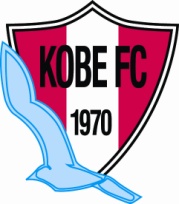 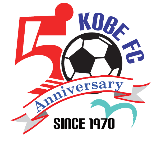 ～ジュニアユースセレクション　申込用紙～※　セレクション参加日程は当クラブで決定させて頂きますが、希望日がある場合や両日共に参加できない場合は、申し込み用紙の備考欄にご記入下さい。　 ※　楷書体ではっきりとご記入下さい。名前には必ず「フリガナ」を必ずご記入下さい。※　応募で頂いた個人情報は、第３者に提示または、開示するものではありません。（フリガナ）選手名生年月日住　　所〒〒〒電話番号緊急連絡先ＦＡＸ番号緊急連絡先出身小学校進学予定中学校身長　　　　　　cm体重　　　　　　kg血液型国籍サッカー歴　　　　　　年現所属クラブポジション利き足５０ｍ走ベストタイム選抜歴自己ＰＲ保護者名　　　　　　　　　　　　　　　　　　　　　　　　印　　　　　　　　　　　　　　　　　　　　　　　　印　　　　　　　　　　　　　　　　　　　　　　　　印メールアドレスselection@kobe-fc.comより案内を送信する場合があります。受信制限（受信拒否）設定の解除をお願いします。selection@kobe-fc.comより案内を送信する場合があります。受信制限（受信拒否）設定の解除をお願いします。selection@kobe-fc.comより案内を送信する場合があります。受信制限（受信拒否）設定の解除をお願いします。備　　考